国航股份地面服务部2018年度一级特种车司机招聘结果公示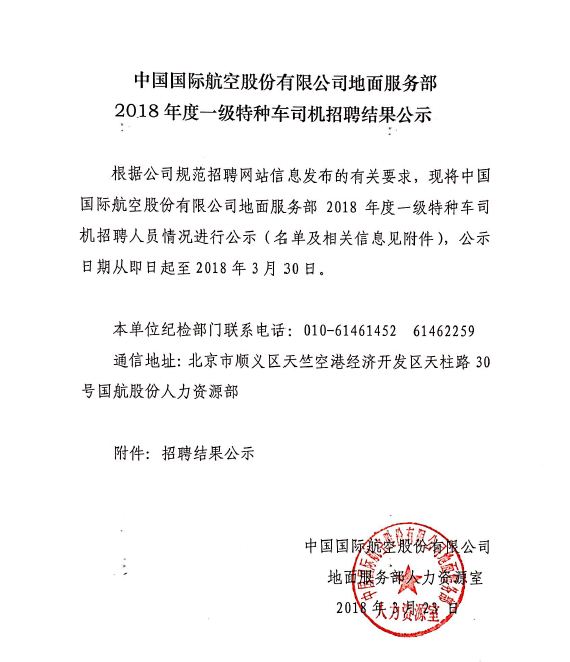 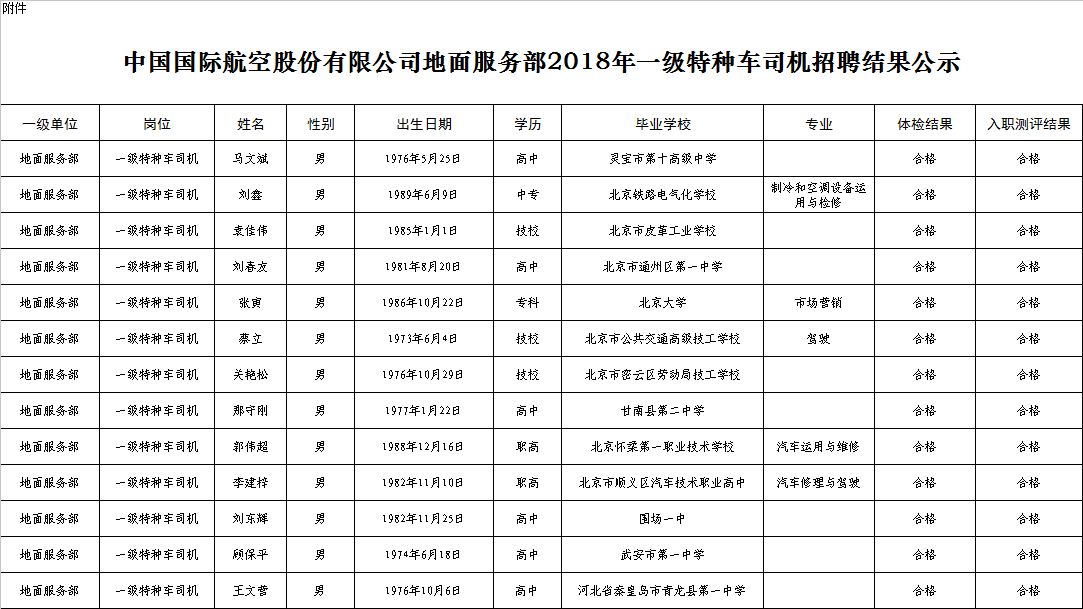 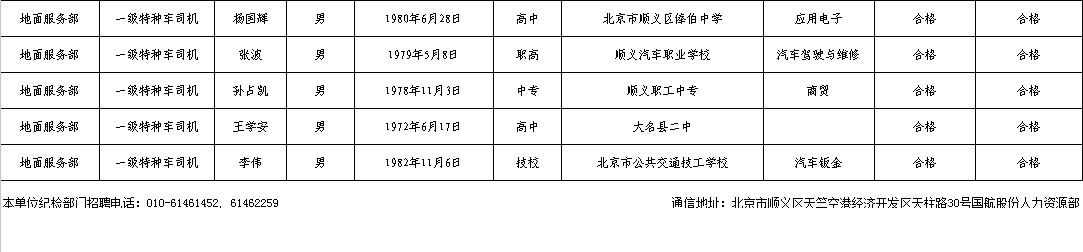 